Формування світогляду у школярів      Якщо не ти, то хтось обов’язково це робить.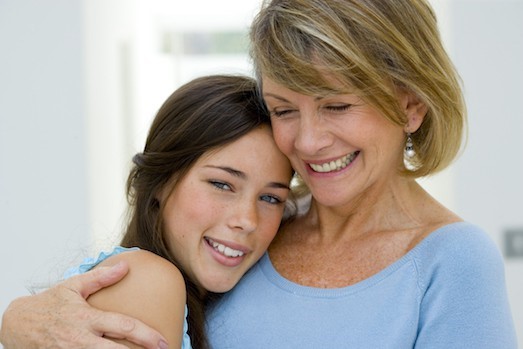 Хто формує світогляд – ТОЙ формує, контролює свідомість.Якщо не ти, то ХТО?        Для початку пропоную вам переглянути відео за посиланням https://tydyvy.com/video/DylFDVI    і замислитися над питанням «Хто формує світогляд вашої дититни?»          Світогляд підлітка формується як результат різноманітних факторів реального буття підлітка. На початковому етапі розвитку дитини, їй досить часто притаманні ілюзії та фантазії стосовно оточуючого її світу. І таким чином, як зазначається, підліток знаходиться перед необхідністю співвіднести цей зовнішній світ із своїм внутрішнім світом, образ оточуючого світу з образом власного «Я». Це вимагає, перш за все, пошуку місця цього «Я» в дійсному світі, тобто активної суб'єктивності у співвідношенні різних поглядів на буття. Зовнішній або оточуючий світ постає перед підлітком світом об'єктивних, незалежних від нього умов буття, внутрішній – світом особистісних переживань, зміни почуттів, динамічної напруженості індивідуальної свідомості. Формування уявлень про себе, про власну персону на підлітковому етапі соціалізації відбувається, принаймні, на двох рівнях – самовідчуття та поведінкових установок. При чому на рівні самовідчуття підлітком переживається цінність власної персони, а у площині поведінкових стереотипів, установок особисте «Я» сприймається як частина найближчого соціального оточення, тобто підліткового субкультурного середовища, однолітків, що переймаються аналогічними, подібними переживаннями.	У зв’язку із такими особливостями формування дитячого світогляду, надзвичайно важливо на цьому етапі забезпечити підлітка реальними можливостями поповнити свій досвід належними життєвими установками, правильно розставити акценти на соціальні цінності. 	На жаль, сім'я, що ма  вплив на дитину, не приділя належної уваги саме формування ціннісних орієнтацій та поведінкових стереотипів, що дозволило би сформувати адекватне світосприйняття та відповідно правову культуру молодої особи. Однією із причин недостатнього впливу на дитину сім'ї є також постійні зміни у суспільстві, його розвиток, що веде до відмінності між ціннісними орієнтирами і поведінкою різних поколінь. Крім того, досить часто просто не приділяється достатня увага фундаментальним речам (формування світогляду), а більшою мірою родинне оточення молодої особи зосереджується на поточних, побутових чи інших рутинних проблемах дитини, тим самим применшуючи важливість для підлітка основоположних духовних понять, загальнолюдських цінностей та буттєвих уявлень про світ, його походження. Вважається, що дитина ще недостатньо сформована для таких «філософствувань». Сприймаючи навколишній світ, дитина дуже швидко перестає оцінювати його як незмінну для неї данність і задається рядом питань. Відсутність відповідей серед найближчого для підлітка кола людей, яке могло би сформувати належну позицію, може привести до заміщення такої інформації власними домислами або сторонніми ненадійними джерелами (пошук в мережі Інтернет, телебачення). А характер останніх часто ставить смисложиттєвою ідеєю не пошук загальнолюдських цінностей і духовних ідеалів, а вузько прагматичні матеріальні цілі та мотивації.       Усебічний розвиток особистості передбачає формування загальнолюдських норм життєдіяльності, а також добра, краси, істини, свободи й совісті, поваги й любові. За цими показниками, тобто з позицій загальнолюдської моралі в повсякденному житті й оцінюється вихованість суб’єкта.      Світогляд людини формується в процесі виховання та практичної діяльності. Зміст виховання спрямовано саме на оволодіння загальнолюдськими нормами життєдіяльності.      Система моральних цінностей в українців сформувалася здавна. Вона вибудувалась з урахуванням таких рис національної ментальності як кордоцентризм, природний демократизм, схильність до інтроверсії.На їх основі впродовж віків у нашого народу культивувалися:гуманізм і любов до рідної землі,патріотизм і громадянський обов’язок,волелюбність і самовідданість у боротьбі за незалежність,високе людське сумління,шанобливе ставлення до батьків.       Пошук шляхів до цілісного, гармонійного світу та людського буття не може не зачіпати проблем освіти й виховання. Сьогодні не тільки педагогічні, а й глобальні проблеми (демографічні, економічні кризи, криза урбанізації, екологічні катастрофи, загострення міжнаціональних суперечностей і конфліктів, криза культури та моралі тощо) зумовлюють відродження гуманістичних ідей у суспільстві.     Теперішня епоха характеризується процесами становлення нової парадигми у філософії та теорії освіти. Нове світосприйняття та світовідчуття спричиняють зміну в освітніх поглядах на розвиток і формування особистості дитини, визначають можливості, завдання, мету й засоби освіти. Побудова нової освітньої моделі передбачає теоретичне переосмислення та практичну орієнтацію на новий ідеал.      Кожна історична доба формує певні світоглядні орієнтири та уявлення про природу і світ, місце, роль і сутність людини в ньому, її ставлення до самої себе та навколишніх. Починаючи з епохи Відродження, коли людину було проголошено цінністю, освіту розглядають як спосіб сприйняття нею культурних норм та включення їх у дальший її розвиток. Освіта стала засобом створення власного образу особистості людини, її неповторної індивідуальності, духовності та творчого начала.       Відбувається переоцінка цінностей. Людство знайшло скарб світового значення – цінностей гуманізму, які переможно проходять через усі бурі земних потрясінь. Вчительство теж переживає значне психологічне навантаження. Йдеться про кризу світогляду, зміну пріоритетів і переоцінку цінностей. Нова соціально-політична ситуація, з одного боку, вимагає переосмислення мети виховної діяльності педагогів, провідних теоретико-методологічних принципів та критеріїв ефективності змісту, форм і методів виховання, а з другого – призводить до порушення елементарних прав дитини на її розвиток.      Панування культу придбання та накопичення, духу нерівності і змагальності, відсутність комфортності і захищеності прирікає більшість дітей України на постійний страх, нервовість, депресії, викликає навіть психічні захворювання.      Сформувати пристойні ціннісні орієнтації в сучасних умовах досить важко. Сучасна українська система виховання вимагає від школи звільнитися від авторитарних методів виховної роботи.  В сферу людських стосунків входить і сума знань, і почуттів, осмислених і відчутих, сприйнятих розумом і серцем.      Гуманні стосунки між людьми фіксують найвищу моральну зрілість особистостей, визначний рубіж їх розвитку. Тому, яким би не був далеким ідеал гуманної особистості – мета її виховання об’єктивно актуальна і закономірна.     Найважливішою особливістю формування гуманних стосунків є те, що їх не можна нав’язати, вони не виникають за безумовної слухняності та підкорення зовнішньо заданим вимогам. Для їх виховання потрібен не зовнішній, а глибинний процес концептуального переосмислення провідних задумів, конструктивних принципів системи дій, засобів реформування всієї шкільної освіти.       Педагогічний процес є частиною глобальної, вселюдської соціально-педагогічної системи, яка виховує нове покоління, від котрих залежатиме доля всієї цивілізації; тому природно виникає необхідність об’єктивно розібратися, що потрібно відкинути, а що зберегти у великій теоретичній спадщині і педагогічному досвіді виховання людяності. Сучасна педагогічна наука наголошує на тому, що у керуванні виховним процесом слід виходити із глибокої сутності гуманізму і природи самого виховання, його потреб і інтересів як суб’єкта виховної діяльності.Сучасна освіта повинна стати тією галуззю соціокультурної життєдіяльності, де відбувається становлення духовно зрілої, вільної особистості, спроможної відповідати за долю цивілізації й культури, захищати загальнолюдські цінності, творити цілісний гуманний світ.Коло людей, з якими індивід вступає в ті чи інші взаємини, змінюється протягом усього його життя. З одними стосунки бувають тривалими, постійними, з іншими – короткочасними або й випадковими. Та всі вони так чи інакше впливають на індивіда, вносять певні зміни в його реакції на оточуючих, на всю навколишню дійсність, викликають також зміни в його сприйманні себе самого, в його характері.Проте, вирішальну роль у цьому відношенні відіграють постійні взаємини, що виникають в процесі спілкування спочатку в родинному колі, потім – з ровесниками в дитячому садку, а згодом – з членами учнівського колективу класу, школи.     Особистість дитини – її характер, почуття, мотиви діяльності та поведінки, інтереси, бажання – формується в процесі відносин з оточуючим світом. Так, природне середовище, що повсякчасно справляє певний вплив на дитину, не може проте зрівнятись із значенням для неї взаємин з людьми. Ці стосунки – найголовніші, визначальні. Саме люди виховують у дитини те чи інше ставлення до оточуючого світу (до природи, речей). Від дорослих вона вчиться любити рослини, тварини, відчувати красу пташиної пісні, милуватися журавлиним ключем в осінньому небі або ж бути байдужою до цього всього.     В процесі спілкування і певних суспільних відносин поступово збагачується досвід людини, відбуваються зміни в її діяльності та поведінці.    Чим старшою стає дитина, тим більше у неї знань, досвіду, тим глибше сприймає і осмислює вона все, що відбувається навколо неї. Десь в період з 10-11 до 14-15 років, який прийнято називати підлітковим віком, з’являються значні й істотні зміни в обставинах життя та у внутрішньому світі дитини. Не випадково цей період називають "перехідним", навіть "критичним". У цей час інтенсивно відбувається фізичний, соціальний і моральний розвиток дитини. Помітними стають важливі зрушення в свідомості, почуттях і поведінці.     Життєвий досвід підлітка дає йому можливість значною мірою самостійно і більш критично підходити до аналізу, узагальнення та оцінки фактів, які він спостерігає в житті, усвідомлювати власну діяльність і поведінку. Стосунки між людьми, норми їх поведінки, поняття "справедливість", "чесність", посідають чи не найголовніше місце в свідомості дитини-підлітка.     Знання взаємин між членами учнівського колективу дозволяє вчителю зробити процес морального виховання більш ефективним. Моральне виховання дитини в усі періоди її життя є двостороннім процесом, причому і вихователь, і вихованець відіграють в ньому активну роль. Ця визначальна риса виховного процесу особливо виразно виступає при аналізі впливу вчителя на формування гуманних відносин учнів.      Психологічні витоки моральних цінностей лежать у людських бажаннях, оскільки вони є справжнім змістом нашого життя, особистим ставленням до всіх явищ світу. Тому моральні цінності завжди є фактом бажання, а їх виховання рівнозначне їх переживанню, Кожна особисто вироблена цінність поза переживанням узагалі неможлива.